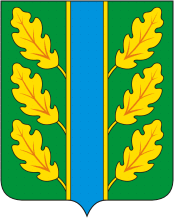 Периодическое печатное средство массовой информации«Вестник Дубровского района»Распространяется бесплатно.Подлежит распространению на территории Дубровского района.Порядковый номер выпуска:  № 172Дата выхода выпуска в свет: 27.11.2020 годаТираж:  22 экземплярар.п.ДубровкаСоучредителями периодического печатного средства массовой информации «Вестник Дубровского района» являются: Дубровский районный Совет народных депутатов и администрация Дубровского района.Редакцией периодического печатного средства массовой информации «Вестник Дубровского района» является администрация Дубровского района, которая также является его издателем и распространителем.        Адрес редакции, издателя, типографии: 242750, Брянская область, поселок Дубровка, ул. Победы, д 18.        Периодическое печатное средство массовой информации «Вестник Дубровского района является официальным периодическим печатным средством массовой информации, предназначенным для опубликования муниципальных правовых актов органов местного самоуправления Дубровского района, обсуждения проектов муниципальных правовых актов, доведения до сведения жителей Дубровского района иной официальной информации.        Главный редактор: Василенко О.Н.Содержание:Раздел 1. «Правовые акты».1.1. Устав муниципального образования «Дубровский район». 1.2. Правовые акты, принимаемые на местном референдуме.1.3. Решения Дубровского районного Совета народных депутатов.1.4. Решения Дубровского поселкового Совета  народных депутатов1.5. Постановления и распоряжения администрации Дубровского района.1.6. Приказы Председателя контрольно- счетной палаты Дубровского района.Раздел 2. «Официальная информация».2.1. Отчеты о деятельности контрольно- счетной палаты Дубровского района.2.2.  Объявления о проведении публичных слушаний.2.3.  Муниципальные правовые акты, подлежащие обсуждению на публичных слушаниях.2.4. Иная официальная информация.Раздел 1. «Правовые акты».1.1. Устав муниципального образования «Дубровский район» – информация отсутствует.1.2. Правовые акты, принимаемые на местном референдуме – информация отсутствует.1.3. Решения Дубровского районного Совета народных депутатов 1.3.1. Российская ФедерацияБРЯНСКАЯ ОБЛАСТЬДУБРОВСКИЙ РАЙОННЫЙ СОВЕТ НАРОДНЫХ ДЕПУТАТОВР Е Ш Е Н И Еот  27. 11. 2020 года  №  113 - 7  р.п. ДубровкаО   прогнозе   социально-экономическогоразвития Дубровского муниципального района Брянской области на 2021 год  и  на плановый период 2022  и  2023 годов          Рассмотрев прогноз социально-экономического развития Дубровского муниципального района Брянской области на 2021 год и на плановый период  2022 и 2023 годов, представленный в Дубровский районный Совет народных депутатов администрацией Дубровского района,                      Дубровский районный Совет народных депутатовРЕШИЛ:Прогноз  социально-экономического  развития  Дубровского муниципального района Брянской области на 2021 год и на плановый период 2022 и 2023 годов одобрить в базовом варианте (приложение).Администрации Дубровского района в пределах своих полномочий обеспечить выполнение макроэкономических показателей развития экономики и социальную стабильность на территории района.Решение вступает в силу с 1 января 2021 года.Заместитель председателя Дубровскогорайонного Совета народных депутатов                                           А.В.Сорокин      Приложения к настоящему решению размещены в Приложении 1 к периодическому печатному средству массовой информации «Вестник Дубровского района» № 172 от 27.11.2020 года на сайте  Дубровского муниципального района в сети интернет.1.3.2. Российская ФедерацияБРЯНСКАЯ ОБЛАСТЬДУБРОВСКИЙ РАЙОННЫЙ СОВЕТ НАРОДНЫХ ДЕПУТАТОВР Е Ш Е Н И Еот  27. 11. 2020 года  № 114 - 7 р.п.ДубровкаО   проекте  бюджета  Дубровского муниципального района Брянской области на 2021 год и на плановый период 2022 и 2023 годов         Руководствуясь Порядком составления, рассмотрения и утверждения проекта бюджета Дубровского муниципального района Брянской области, а так же представления, рассмотрения и утверждения отчетности об исполнении бюджета Дубровского муниципального района Брянской области и его внешней проверке, утвержденным решением Дубровского районного Совета народных депутатов № 74 – 6 от 03.03.2015 года, на основании Устава Дубровского муниципального района Брянской области, Дубровский районный Совет народных депутатов РЕШИЛ: Принять проект бюджета Дубровского муниципального района Брянской области на 2021 год и на плановый период 2022 и 2023 годов (приложение).Опубликовать проект бюджета Дубровского муниципального района Брянской области на 2021 год и на плановый период 2022 и 2023 годов в периодическом печатном средстве массовой информации «Вестник Дубровского района» и разместить на сайте Дубровского муниципального района Брянской области в сети интернет (www.admdubrovka.ru) . Заместитель председателя Дубровскогорайонного Совета народных депутатов                                           А.В.Сорокин       Приложения к настоящему решению размещены в Приложении 2  к периодическому печатному средству массовой информации «Вестник Дубровского района» № 172 от 27.11.2020 года на сайте  Дубровского муниципального района в сети интернет.Российская ФедерацияБРЯНСКАЯ ОБЛАСТЬДУБРОВСКИЙ РАЙОННЫЙ СОВЕТ НАРОДНЫХ ДЕПУТАТОВР Е Ш Е Н И Еот   27.11.2020 года  № 115 - 7р.п. Дубровка   О  назначении   публичных   слушаний   по    проекту решения  Дубровского  районного  Совета  народных депутатов  «О бюджете Дубровского муниципального района Брянской области на 2021 год и на плановый период 2022 и 2023 годов»          Руководствуясь статьей 28 Федерального закона от 06.10.2003 № 131-ФЗ «Об общих принципах организации местного самоуправления в Российской Федерации», статьей 16 Устава Дубровского муниципального района Брянской области, Положением о публичных слушаниях в муниципальном образовании «Дубровский район», утвержденным решением Дубровского районного Совета народных депутатов №7 от  21.02.2012 года,Дубровский районный Совет народных депутатовРЕШИЛ:        1. Назначить публичные слушания по проекту решения Дубровского районного Совета народных депутатов «О бюджете Дубровского муниципального района Брянской области на 2021 год и на плановый период 2022 и 2023 годов»             на 14 декабря 2020 года в 10.00 час. по адресу: 242750, Брянская область, Дубровский район, п.Дубровка, ул.Победы д.18, зал заседаний администрации Дубровского района. 2. Утвердить состав Оргкомитета по подготовке и проведению публичных слушаний (приложение).3.  Прием предложений по проекту решения Дубровского районного Совета народных депутатов «О бюджете Дубровского муниципального района Брянской области на 2021 год и на плановый период 2022 и 2023 годов» осуществлять Оргкомитету в течение 10 календарных дней со дня официального опубликования настоящего решения, по адресу: Брянская область, Дубровский район, п.Дубровка, ул.Победы д.18, финансовое управление администрации Дубровского района, телефоны:  9-13-84; 9-14-86 в рабочие дни с 9.00 до 16.00, перерыв с 13.00 до 14.00.; электронная почта: dbr-raisovet@yandex.ru.4.  Решение вступает в силу с момента его принятия.5. Настоящее Решение опубликовать в периодическом печатном средстве массовой информации «Вестник Дубровского района» и  разместить на сайте Дубровского муниципального района Брянской области в сети интернет:  www.admdubrovka.ru.Заместитель председателя Дубровскогорайонного Совета народных депутатов                                                      А.В.СорокинПриложение к Решению Дубровского районного                                                            Совета народных депутатов                                                        от  27. 11. 2020 года № 115-7  СОСТАВоргкомитета по подготовке и проведению публичных слушаний по проекту  решения Дубровского районного Совета народных депутатов «О бюджете Дубровского муниципального района Брянской области  на 2021 год и на плановый период 2022 и 2023 годов»Черняков Г.А. - Глава муниципального образования "Дубровский район";Шевелёв И.А. – Глава администрации Дубровского района;Сорокин А.В. - заместитель председателя Дубровского районного Совета народных депутатов;Дудин Н.Н. - председатель постоянной комиссии Дубровского районного Совета народных депутатов по бюджету и правовому регулированию;Сехин А.И. – председатель постоянной комиссии Дубровского районного Совета народных депутатов по вопросам экономического развития;Романов С.В. - председатель постоянной комиссии Дубровского районного Совета народных депутатов по вопросам социальной политики;Дороденкова Н.А. – и.о. председателя Контрольно-счётной палаты Дубровского района;Макарова Е.В. – начальник финансового управления администрации Дубровского района,Чернякова И.А. – заместитель начальника финансового управления администрации Дубровского  района;Осипова Н.Ю. – начальник юридического отдела администрации Дубровского  района.1.4. Решения Дубровского поселкового Совета  народных депутатов - информация отсутствует.1.5.	Постановления и распоряжения администрации Дубровского района - информация отсутствует.1.6. Приказы Председателя контрольно - счетной палаты Дубровского района - информация отсутствует.Раздел 2. «Официальная информация».2.1. Отчеты о деятельности контрольно - счетной палаты Дубровского района - информация отсутствует.2.2.  Объявления о проведении публичных слушаний  - информация отсутствует.2.3.  Муниципальные правовые акты, подлежащие обсуждению на публичных слушаниях 2.3.1. Российская ФедерацияБРЯНСКАЯ ОБЛАСТЬГЛАВА МУНИЦИПАЛЬНОГО ОБРАЗОВАНИЯ «ДУБРОВСКИЙ РАЙОН»ПОСТАНОВЛЕНИЕот  24. 11. 2020 года  № 5р.п. ДубровкаО назначении публичных слушаний  по рассмотрению документации по планировке территории (проект межевания территории) на период строительства объектов «КП 108 газопровода-отвода на ГРС Клетня 0 км» «КП 112 ГРС Алешня», входящие в состав стройки «Реконструкция системы телемеханики Брянского УМГ» ООО «Мострансгаз» (код стройки 014-2000241), в границах Дубровского района Брянской области Руководствуясь Градостроительным Кодексом Российской Федерации,  статьей 28 Федерального закона от 06.10.2003г. № 131-ФЗ «Об общих принципах организации местного самоуправления в Российской Федерации», статьей 16 Устава муниципального образования «Дубровский район», Решением Дубровского районного Совета народных депутатов от 21.02.2012 г. № 7 «О принятии Положения о публичных слушаниях в муниципальном образовании «Дубровский район», рассмотрев ходатайство администрации Дубровского района от 19.11.2020 года № 3374, ПОСТАНОВЛЯЮ:           1. Назначить публичные слушания  по инициативе главы администрации Дубровского района   на 14 декабря  2020 года  в 12.00 час.   по адресу: 242750,  Брянская область, Дубровский район, п. Дубровка, ул. Победы, д.18,  (здание администрации Дубровского района), по рассмотрению документации по планировке территории (проект межевания территории) на период строительства объектов «КП 108 газопровода-отвода на ГРС Клетня 0 км» «КП 112 ГРС Алешня», входящие в состав стройки «Реконструкция системы телемеханики Брянского УМГ» ООО «Мострансгаз» (код стройки 014-2000241), в границах Дубровского района Брянской области.          2. Утвердить состав Оргкомитета по подготовке и проведению публичных слушаний (приложение №1).          3. Опубликовать документацию по планировке территории (проект межевания территории) на период строительства объектов «КП 108 газопровода-отвода на ГРС Клетня 0 км» «КП 112 ГРС Алешня», входящие в состав стройки «Реконструкция системы телемеханики Брянского УМГ» ООО «Мострансгаз» (код стройки 014-2000241), в границах Дубровского района Брянской области в периодическом печатном средстве массовой информации «Вестник Дубровского района» (приложение №2).           4. Прием предложений по вопросу обсуждения документации по планировке территории (проект межевания территории) на период строительства объектов «КП 108 газопровода-отвода на ГРС Клетня 0 км» «КП 112 ГРС Алешня», входящие в состав стройки «Реконструкция системы телемеханики Брянского УМГ» ООО «Мострансгаз» (код стройки 014-2000241), в границах Дубровского района Брянской области осуществлять Оргкомитету в течение 10 рабочих дней со дня официального опубликования настоящего постановления по адресу: п. Дубровка, ул. Победы, д. 18, отдел архитектуры и градостроительства администрации Дубровского района, кабинет №16, телефон 9-14-03, в рабочие дни с 9.00 до 16.30, перерыв  с 13.00  до  14.00.         4.  Постановление вступает в силу с момента опубликования.          5. Настоящее Постановление опубликовать в периодическом печатном средстве массовой информации «Вестник Дубровского района» и разместить на официальном сайте муниципального образования «Дубровский район» в сети Интернет:  www.admdubrovka.ru.Заместитель председателя Дубровскогорайонного Совета народных депутатов                                           А.В.Сорокин                Приложение №1                                                             к Постановлению главы муниципального                                              образования «Дубровский район»                                                             от 24.11.2020 года  № 5СОСТАВоргкомитета по подготовке и проведению публичных слушаний Черняков Г.А. - Глава муниципального образования «Дубровский район», председатель Дубровского районного Совета народных депутатов;Ефименко С.Н. – заместитель главы администрации Дубровского района по строительству и экономическому развитию;Самохин Игорь Валерьевич – заместитель главы администрации Дубровского района по городскому и жилищно – коммунальному хозяйству;Осипова Н.Ю. – начальник юридического отдела   администрации Дубровского района;Чураков А.А. – начальник отдела архитектуры и градостроительства администрации Дубровского района.               Приложение №2                                                             к Постановлению главы муниципального                                              образования «Дубровский район»                                                             от 24.11.2020 года  № 5ДОКУМЕНТАЦИЯ ПО ПЛАНИРОВКЕ ТЕРРИТОРИИ(проект межевания территории) на период строительства объектов «КП 108 газопровода-отвода на ГРС Клетня 0 км» «КП 112 ГРС Алешня», входящие в состав стройки «Реконструкция системы телемеханики Брянского УМГ» ООО «Мострансгаз» (код стройки 014-2000241), в границах Дубровского района Брянской области.Приложения к настоящему постановлению размещены в Приложении 3  к периодическому печатному средству массовой информации «Вестник Дубровского района» № 172 от 27.11.2020 года на сайте  Дубровского муниципального района в сети интернет.2.4. Иная официальная информация - информация отсутствует.Выпуск  № 172  периодического печатного средства массовой информации «Вестник Дубровского района»  подписан к печати.      Главный редактор                О.Н. Василенко